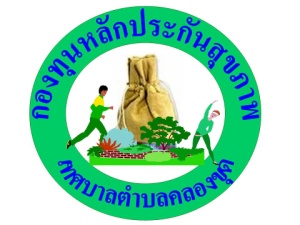 โครงการขอรับเงินจัดสรรจากกองทุนหลักประกันสุขภาพเทศบาลตำบลคลองขุดประจำปีงบประมาณ ๒5๖๖เรื่อง	ขอเสนอโครงการอบรมความรู้กิจกรรมบำบัดทางเลือกและการฟื้นฟูสมรรถภาพด้านร่างกายสำหรับบุคคลออทิสติกเรียน	  ประธานกรรมการกองทุนหลักประกันสุขภาพเทศบาลตำบลคลองขุด      	ด้วย  ศูนย์บริการคนพิการบุคคลออทิสติกจังหวัดสตูล  มีความประสงค์จะจัดทำโครงการอบรมความรู้กิจกรรมบำบัดทางเลือกและการฟื้นฟูสมรรถภาพด้านร่างกายสำหรับบุคคลออทิสติก ในปีงบประมาณ ๒๔๖๖   โดยขอรับการสนับสนุนงบประมาณจากกองทุนหลักประกันสุขภาพเทศบาลตำบลคลองขุด  เป็นเงินทั้งสิ้น   ๖๕,125 บาท (หกหมื่นห้าพันหนึ่งร้อยยี่สิบห้าบาทถ้วน) โดยมีรายละเอียดโครงการ ดังนี้ส่วนที่ ๑ : รายละเอียดแผนงาน/โครงการ/กิจกรรม (สำหรับผู้เสนอแผนงาน/โครงการ/กิจกรรมลงรายละเอียด)๑. หลักการและเหตุผลศูนย์บริการคนพิการบุคคลออทิสติกจังหวัดสตูล จัดตั้งขึ้นโดยองค์กรภาคประชาชน  ชมรมผู้ปกครองบุคคลออทิสติกจังหวัดสตูล  ในการส่งเสริมและช่วยเหลือผู้พิการและผู้ดูแลให้เข้าถึงสิทธิและให้ได้มาด้วยสิทธิอันพึงจะได้รับตามกฎหมาย  ในทุกด้านรวมถึงการฟื้นฟูและพัฒนาสมรรถภาพผู้พิการตามศักยภาพและความสามารถของแต่ละบุคคล  โดยมีเป้าหมายในการพัฒนาเด็กพิการให้มีพัฒนาการด้านร่างกาย  อารมณ์  จิตใจ  สังคม และสติปัญญาที่เหมาะสมกับวัย ความสามารถและความแตกต่างระหว่างบุคคล เป็นการเตรียมความพร้อมที่จะเรียนรู้และสร้างรากฐานชีวิตให้พัฒนาเด็กไปสู่ความเป็นมนุษย์ที่สมบูรณ์ เป็นคนดี  มีวินัย  รวมถึงคุณภาพชีวิตของครอบครัวคนพิการและผู้ดูแลให้ดีขึ้น  อยู่ร่วมสังคมอย่างปกติสุข  บุคคลออทิสติก  เป็นผู้พิการที่มีลักษณะอาการของโรคออทิซึม  มีความบกพร่องเกี่ยวกับระบบการทำงานที่ผิดปกติของสมอง  รวมถึงระบบการรับรู้และกลไกการเคลื่อนไหวของข้อต่อ  ส่งผลให้มีปัญหาในด้านพฤติกรรม  ด้านการปฏิสัมพันธ์กับผู้อื่น  และด้านการสื่อสาร    ธรรมชาติเป็นส่วนหนึ่งในการช่วยฟื้นฟูสมรรถภาพและแก้ไขปัญหาด้านพฤติกรรมที่มีการเคลื่อนไหวผิดปกติหรือมีท่าทางแปลกๆ  ผ่านการเล่นและกิจกรรมต่างๆ  ถือว่าการใช้น้ำ  ทราย  เป็นการรักษาทางเลือก  ที่สามารถช่วยเหลือบุคคลออทิสติก  ลดการพึ่งพาทางการแพทย์  ที่ต้องรับยาหรือใช้ยาในการควบคุมพฤติกรรมบุคคลออทิสติก  ซึ่งการรับประทานยาประจำอาจส่งผลกระทบข้างเคียงจากการใช้ยารักษาได้ในระยะยาว  ดังนั้น ศูนย์บริการคนพิการบุคคล      ออทิสติกจังหวัดสตูล  ตระหนักและเล็งเห็นความสำคัญของเด็กพิเศษ จึงจัดทำ “โครงการอบรมความรู้กิจกรรมบำบัดทางเลือกและการฟื้นฟูสมรรถภาพด้านร่างกายสำหรับบุคคลออทิสติก” ขึ้น เพื่อให้ความรู้แก่ผู้ปกครอง  ผู้ดูแล  บุคคลออทิสติกและเด็กพิเศษ เกี่ยวกับการสัมผัสธรรมชาติ  การจัดกิจกรรมผ่านการเล่นทราย  เล่นน้ำ  และจัดให้มีบ่อน้ำบ่อทรายเพื่อการจัดทำกิจกรรมอย่างต่อเนื่องเพื่อการบำบัดแก้ไขพฤติกรรม  และฟื้นฟูสมรรถภาพด้านร่างกาย  ระบบประสาทสัมผัสการรับรู้ข้อต่อและการทรงตัว ทำให้ผู้พิการมีพัฒนาการที่ขึ้นในทุกด้าน  การรับรู้ของข้อต่อทำให้การเคลื่อนไหวซ้ำๆลดและหายไป  การทรงตัวทำให้มีการประสานสัมพันธ์กันของการเคลื่อนไหวอวัยวะต่างๆในการทำงาน  ทำให้บุคคลออทิสติกมีความพร้อมในการเรียนรู้สิ่งต่างๆได้ดีขึ้น  สามารถช่วยเหลือตนเองในการทำกิจวัตรประจำวันและทำงานต่างๆได้ด้วยตนเอง  ลดภาระการดูแลช่วยเหลือของผู้ปกครองหรือผู้แล  อยู่ร่วมกันอย่างมีความสุข๒. วัตถุประสงค์๓. กลุ่มเป้าหมาย	ครู  อาสาสมัคร  และเจ้าหน้าที่  				จำนวน    ๑๐   คนผู้พิการศูนย์บริการคนพิการบุคคลออทิสติกจังหวัดสตูล	จำนวน    ๒๐   คนผู้ดูแลผู้พิการศูนย์บริการคนพิการบุคคลออทิสติกจังหวัดสตูล	จำนวน    ๒๐   คน๔. วิธีดำเนินงาน  กิจกรรมหลักและกิจกรรมย่อย๕. ระยะเวลาดำเนินการ ๑  มกราคม 2566  – ๓๐  กันยายน ๒๕๖๖๖. สถานที่ดำเนินการศูนย์บริการคนพิการบุคคลออทิสติกจังหวัดสตูล  หมู่ที่ ๗  ซอยคลองขุด๒๓  ตำบลคลองขุด                    อำเภอเมือง จังหวัดสตูล๗. งบประมาณ	งบประมาณจากกองทุนหลักประกันสุขภาพเทศบาลตำบลคลองขุด  ประเภทที่ 3 สนับสนุน ศูนย์เด็กเล็กหรือศูนย์อื่น หรือศูนย์พัฒนาเด็กเล็กและฟื้นฟูคุณภาพชีวิตผู้สูงอายุและคนพิการ เป็นจำนวน  ๖๕,125 บาท (หกหมื่นห้าพันหนึ่งร้อยยี่สิบห้าบาทถ้วน) โดยมีรายละเอียดดังนี้	กิจกรรมที่  ๑  การศึกษาเรียนรู้ธรรมชาติผ่านกิจกรรมเพื่อการบำบัด  บ้านตันหยงโป เป็นเงิน 8,900 บาท	๑.๑  ค่าเช่ารถสองแถว  ๒  คันๆละ  ๑,๒๐๐  บาท ไป-กลับ			เป็นเงิน	๒,๔๐๐ บาท	๑.๒  ค่าน้ำมันรถขนสัมภาระ  ๑  คัน  ไป-กลับ				เป็นเงิน	   ๕๐๐ บาท	๑.๓  ค่าเช่าใช้สถานที่  ๒,๐๐๐  บาท				เป็นเงิน  ๒,๐๐๐ บาท	๑.๔  ค่าอาหารกลางวัน  มื้อละ  7๐  บาท  x  ๔๐  คน 				เป็นเงิน	 2,8๐๐ บาท	๑.๕  ค่าอาหารว่างและเครื่องดื่ม    มื้อละ  30  บาท  x  ๔๐  คน 		เป็นเงิน  ๑,2๐๐ บาท	กิจกรรมที่  ๒  การอบรมความรู้  การรักษาทางเลือกโดยธรรมชาติบำบัด  แก่  เจ้าหน้าที่  ครู  อาสาสมัคร  และผู้ดูแลคนพิการ  กลุ่มเป้าหมาย  จำนวน  ๓๐  คน  ระยะเวลา  ๕  ชั่วโมง  (ครึ่งวัน) เป็นเงิน 55,200 บาท	๒.๑  ค่าอาหารว่างและเครื่องดื่ม  ๓๐  คน  x  30  บาท  x  ๑  มื้อ	         เป็นเงิน     90๐ บาท	๒.๒  ค่าอาหารกลางวัน  ๓๐  คน  x  7๐  บาท  x  ๑  มื้อ		         เป็นเงิน  ๒,1๐๐ บาท	๒.๓  ค่าตอบแทนวิทยากร จำนวน  ๒ ชั่วโมงๆละ  ๖๐๐ บาท                   เป็นเงิน  ๑,๒๐๐ บาท	๒.๔  ค่าตอบแทนวิทยากรกลุ่ม  จำนวน ๒ ชั่วโมงๆละ ๖๐๐ บาท               เป็นเงิน  ๑,๒๐๐ บาท	๒.๕  ค่าไวนิลประชาสัมพันธ์โครงการขนาด ๒X๓ เมตรละ ๑5๐ บาท          เป็นเงิน	   90๐ บาท	๒.๖  ค่ากระบะทรงกลม ขนาด  ๑,๕๐๐ ลิตร ๒ ใบๆละ ๑๖,๕๐๐ บาท        เป็นเงิน ๓๓,๐๐๐	บาท	๒.๗  ค่ากระบะทรงสี่เหลี่ยม ขนาด  ๑,๕๐๐ ลิตร ๑ ใบๆละ ๑๕,๙๐๐ บาท   เป็นเงิน ๑๕,๙๐๐ บาท	กิจกรรมที่  ๓  การฟื้นฟูสมรรถภาพบุคคลออทิสติกและผู้พิการ  ให้แก่บุคคลออทิสติกและผู้พิการ    ๑๕  คน เป็นเงิน 525 บาท           ๓.1  ค่าจัดทำแบบประเมินและแผนพัฒนาฯชุดละ  ๓๕  บาท  x  ๑๕  ชุด	เป็นเงิน	 ๕๒๕	บาท-การประเมินศักยภาพและจัดทำแผนพัฒนาเป็นรายบุคคล                 	-การให้บริการใช้บ่อน้ำ  บ่อทราย  เพื่อการบำบัด                     -บันทึกความก้าวหน้าการจัดกิจกรรม	กิจกรรมที่  ๔  ค่าวัสดุอุปกรณ์อื่นๆ   เป็นเงิน  ๕๐๐  บาท	๔.๑ ค่าวัสดุอุปกรณ์อื่นๆที่ใช้และถ่ายเอกสารจัดทำรายงาน  ๒  เล่ม		เป็นเงิน	  ๕๐๐	บาทรวมเป็นเงินทั้งสิ้น   ๖๕,125 บาท (หกหมื่นห้าพันหนึ่งร้อยยี่สิบห้าบาทถ้วน) * หมายเหตุ ทุกรายการสามารถถัวจ่ายกันได้๘. ผลที่คาดว่าจะได้รับ๑.  ครู  อาสาสมัคร  ผู้ดูแลและคนพิการ  ร่วมศึกษาเรียนรู้ธรรมชาติผ่านกิจกรรมเพื่อการบำบัด  ๒.  ครู  อาสาสมัคร  ผู้ดูแลและคนพิการ  มีความรู้เรื่อง การรักษาทางเลือกโดยธรรมชาติบำบัด๓.  ผู้พิการ  มีพัฒนาการทางด้านร่างกายดีขึ้นตามแผนพัฒนาศักยภาพรายบุคคล๙. ชื่อองค์กร “คณะกรรมการศูนย์บริการคนพิการบุคคลออทิสติกจังหวัดสตูล”  กลุ่มคน (ระบุ ๕ คน)		ที่ปรึกษานายสุนทร  	ชูบัณฑิต		ประธานชมรมผู้ปกครองบุคคลออทิสติกจังหวัดสตูลนางสาวนาฏนธี  ผิวเหลือง	ผู้อำนวยการโรงเรียนบ้านมะนังคณะกรรมการ                  	๑.  นายสมบูรณ์		สุวาหลำ		ผู้อำนวยการ                  	๒.  นายอาลี		เล็มโดย		รองผู้อำนวยการ               	๓.  นางสาวจริน		ซ้ายเส้ง		เหรัญญิก		๔.  นางสาวรุ้งพิรุณ  	แดงเหม		กรรมการ/ฐานข้อมูล                 	๕.  นายสมมิตร		แท่นประมูล	กรรมการ/ฝ่ายกิจกรรม		๖.  นางวันดี		วิริยะกิจ		กรรมการ/ฝ่ายประชาสัมพันธ์                 	๗.  นางฮาเดี๊ยะ		เล่ห์ทองคำ	กรรมการ                 	๘.  นางสาวสุพิชชา 	เกตุทอง		กรรมการ            	๙.  นางสมใจ		ลักษณาวงศ์	กรรมการ/เลขานุการ   ผู้รับผิดชอบโครงการ	ชื่อ นายสมบูรณ์  สุวาหลำ	ตำแหน่ง ผู้อำนวยการศูนย์บริการคนพิการบุคคลออทิสติกจังหวัดสตูล	เบอร์โทรศัพท์  ๐๘๔-๓๑๒-๑๐๔๘  ,  ๐๙๑-๐๔๘-๕๗๒๘	ที่อยู่ตามทะเบียน บ้านเลขที่ ๔๙ หมู่ที่ ๔ ตำบลเกาะสาหร่าย อำเภอเมือง จังหวัดสตูลที่พัก บ้านเลขที่ ๕๗๖ หมู่ที่ ๗  ซอยคลองขุด๒๓   ตำบลคลองขุด อำเภอเมือง จังหวัดสตูล                              ลงชื่อ ............................................................... ผู้เสนอโครงการ                                                     (นายสมบูรณ์  สุวาหลำ)                        ตำแหน่ง  ผู้อำนวยการศูนย์บริการคนพิการบุคคลออทิสติกจังหวัดสตูล 	   		               วันที่-เดือน-พ.ศ....7.....ธันวาคม....๒๕๖๕....เห็นชอบให้เสนอขอรับการสนับสนุนงบประมาณจากกองทุนหลักประกันสุขภาพเทศบาลตำบลคลองขุดลงชื่อ  .......................................................หัวหน้าหน่วยงาน/องค์กร/กลุ่มประชาชน       (                                          )ตำแหน่ง.............................................................วันที่-เดือน-พ.ศ........................................................กำหนดการโครงการอบรมความรู้กิจกรรมบำบัดทางเลือกและการฟื้นฟูสมรรถภาพด้านร่างกายสำหรับบุคคลออทิสติก	กิจกรรมที่  ๑  การศึกษาเรียนรู้ธรรมชาติผ่านกิจกรรมเพื่อการบำบัด  บ้านตันหยงโปวันที่.........เดือน........มกราคม...........พ.ศ....๒๕๖๖ณ บ้านตันหยงโป ตำบลตันหยงโป อำเภอเมือง จังหวัดสตูล..................................................................................................วันที่...........มกราคม.....๒๕๖๖.....เวลา  ๐๘.๐๐ – ๐๘.๓๐ น.		ลงทะเบียนเวลา  ๐๘.๓๐ – ๐๙.๓๐ น.		ออกเดินทาง  ถึงบ้านตันหยงโป  เวลา  ๐๙.๓๐ – ๑๑.๓๐ น.		กิจกรรมรักษาทางเลือก  สำหรับบุคคลออทิสติก					-  กิจกรรมที่  ๑  รักษ์โลก  รักสตูล  การเก็บกวาดขยะชายหาด            				-  กิจกรรมที่  ๒  การเล่นทรายพัฒนาประสาทการรับรู้              				-  กิจกรรมที่  ๓  การเล่นน้ำพัฒนาข้อต่อเวลา  ๑๑.๓๐ – ๑๒.๐๐ น.		การเล่นอิสระเวลา  ๑๒.๐๐ - ๑๓.๐๐ น.		รับประทานอาหารเที่ยง  และเดินทางกลับหมายเหตุ  ตารางอาจเปลี่ยนแปลงตามความเหมาะสมกำหนดการโครงการอบรมความรู้กิจกรรมบำบัดทางเลือกและการฟื้นฟูสมรรถภาพด้านร่างกายสำหรับบุคคลออทิสติกกิจกรรมที่  ๒  การอบรมความรู้  การรักษาทางเลือกโดยธรรมชาติบำบัด วันที่.........เดือน....................................พ.ศ....๒๕๖๖ณ.ศูนย์บริการคนพิการบุคคลออทิสติกจังหวัดสตูล ตำบลคลองขุด อำเภอเมือง จังหวัดสตูล..................................................................................................วันที่..................................		-  การจัดหาอุปกรณ์  บ่อน้ำ  บ่อทรายวันที่..................................             	-  การจัดอบรมให้ความรู้  “ออทิสติกกับการรักษาทางเลือก”	เวลา  ๐๘.๐๐ – ๐๘.๓๐ น.		ลงทะเบียนเวลา  ๐๘.๓๐ – ๐๙.๓๐ น.		พิธีเปิด  และบรรยายพิเศษ  โดย สำนักงานเทศบาลตำบลคลองขุดเวลา  ๐๙.๓๐ – ๑๐.๓๐ น.		บรรยายความรู้  การรักษาทางเลือก  สำหรับบุคคลออทิสติก					  (โดย ศูนย์การศึกษาพิเศษประจำจังหวัดสตูล)					ทานอาหารว่างระหว่างฝึกเวลา  ๑๐.๓๐ – ๑๒.๓๐ น.	บรรยายความรู้และการสาธิต  แบ่ง  ๒  กลุ่มๆละ ๑  ชั่วโมงเปลี่ยนฐาน					ฐานกลุ่มที่  ๑  การใช้ทรายบำบัด					ฐานกลุ่มที่  ๒  การใช้น้ำบำบัดเวลา ๑๒.๓๐ – ๑๓.๓๐ น.		พักรับประทานอาหารกลางวันเวลา ๑๓.๓๐ – ๑๔.๓๐ น.		สรุปกิจกรรมถอดบทเรียน  และการนำไปใช้เวลา ๑๔.๓๐ น.				ปิดการอบรม  และเดินทางกลับหมายเหตุ  ตารางอาจเปลี่ยนแปลงตามความเหมาะสมรายการวัสดุประกอบการอบรมส่วนที่ ๒ : ผลการพิจารณาแผนงาน/โครงการ/กิจกรรม (สำหรับเจ้าหน้าที่ อปท. ที่ได้รับมอบหมายลงรายละเอียด)	ตามมติการประชุมคณะกรรมการกองทุนหลักประกันสุขภาพเทศบาลตำบลคลองขุด ครั้งที่ 11 / 2565 เมื่อวันที่     26  ธันวาคม  2565 ผลการพิจารณาโครงการ ดังนี้	  อนุมัติงบประมาณ เพื่อสนับสนุนโครงการอบรมความรู้กิจกรรมบำบัดทางเลือกและการฟื้นฟูสมรรถภาพด้านร่างกายสำหรับบุคคลออทิสติก  จำนวน  ๖๕,125...  บาทเพราะ เป็นการฟื้นฟูสมรรถภาพ ที่สามารถทำให้กลุ่มเป้าหมายมีความตระหนักถึงการบำบัดและฟื้นฟูสมรรถภาพทางด้านร่างกาย การรักษาทางเลือกโดยธรรมชาติบำบัด ได้ใช้บ่อน้ำ บ่อทราย ในการบำบัดฟื้นฟูอย่างต่อเนื่องทุกวัน          ไม่อนุมัติงบประมาณ เพื่อสนับสนุนแผนงาน/โครงการ/กิจกรรม 	เพราะ .............................................................................................................................................		   ..............................................................................................................................................	หมายเหตุเพิ่มเติม (ถ้ามี) .........................................................................................................................
..............................................................................................................................................................................
..............................................................................................................................................................................          ให้รายงานผลความสำเร็จของโครงการ ตามแบบฟอร์ม (ส่วนที่ ๓)  ภายใน ๓๐ วัน หลังจากเสร็จสิ้นโครงการ ในปีงบประมาณ ๒๕๖๖                         ลงชื่อ ............................................................... ผู้เสนอโครงการ                                           (นายสมบูรณ์  สุวาหลำ)                         ตำแหน่ง  ผู้อำนวยการศูนย์บริการคนพิการบุคคลออทิสติกจังหวัดสตูล 	   		     วันที่-เดือน-พ.ศ. ...2...ธันวาคม.. ๒๕๖๕...กำหนดการโครงการอบรมความรู้กิจกรรมบำบัดทางเลือกและการฟื้นฟูสมรรถภาพด้านร่างกายสำหรับบุคคลออทิสติก	กิจกรรมที่  ๑  การศึกษาเรียนรู้ธรรมชาติผ่านกิจกรรมเพื่อการบำบัด  บ้านตันหยงโปวันที่.........เดือน........มกราคม...........พ.ศ....๒๕๖๖ณ.บ้านตันหยงโป ตำบลตันหยงโป อำเภอเมือง จังหวัดสตูล..................................................................................................วันที่...........มกราคม.....๒๕๖๖.....เวลา  ๐๘.๐๐ – ๐๘.๓๐ น.		ลงทะเบียนเวลา  ๐๘.๓๐ – ๐๙.๓๐ น.		ออกเดินทาง  ถึงบ้านตันหยงโป  เวลา  ๐๙.๓๐ – ๑๑.๓๐ น.		กิจกรรมรักษาทางเลือก  สำหรับบุคคลออทิสติก					-  กิจกรรมที่  ๑  รักษ์โลก  รักสตูล  การเก็บกวาดขยะชายหาด            				-  กิจกรรมที่  ๒  การเล่นทรายพัฒนาประสาทการรับรู้              				-  กิจกรรมที่  ๓  การเล่นน้ำพัฒนาข้อต่อเวลา  ๑๑.๓๐ – ๑๒.๐๐ น.		การเล่นอิสระเวลา  ๑๒.๐๐ ๑๓.๐๐ น.			รับประทานอาหารเที่ยง  และเดินทางกลับหมายเหตุ  ตารางอาจเปลี่ยนแปลงตามความเหมาะสมกำหนดการโครงการอบรมความรู้กิจกรรมบำบัดทางเลือกและการฟื้นฟูสมรรถภาพด้านร่างกายสำหรับบุคคลออทิสติกกิจกรรมที่  ๒  การอบรมความรู้  การรักษาทางเลือกโดยธรรมชาติบำบัด วันที่.........เดือน....................................พ.ศ....๒๕๖๖ณ.ศูนย์บริการคนพิการบุคคลออทิสติกจังหวัดสตูล ตำบลคลองขุด อำเภอเมือง จังหวัดสตูล..................................................................................................วันที่..................................		-  การจัดหาอุปกรณ์  บ่อน้ำ  บ่อทรายวันที่..................................             	-  การจัดอบรมให้ความรู้  “ออทิสติกกับการรักษาทางเลือก”			เวลา  ๐๘.๐๐ – ๐๘.๓๐ น.		ลงทะเบียนเวลา  ๐๘.๓๐ – ๐๙.๓๐ น.		พิธีเปิด  และบรรยายพิเศษ  โดย สำนักงานเทศบาลตำบลคลองขุดเวลา  ๐๙.๓๐ – ๑๐.๓๐ น.		บรรยายความรู้  การรักษาทางเลือก  สำหรับบุคคลออทิสติก					  (โดย ศูนย์การศึกษาพิเศษประจำจังหวัดสตูล)					ทานอาหารว่างระหว่างฝึกเวลา  ๑๐.๓๐ – ๑๒.๓๐ น.	บรรยายความรู้และการสาธิต  แบ่ง  ๒  กลุ่มๆละ ๑  ชั่วโมงเปลี่ยนฐาน					ฐานกลุ่มที่  ๑  การใช้ทรายบำบัด					ฐานกลุ่มที่  ๒  การใช้น้ำบำบัดเวลา ๑๒.๓๐ – ๑๓.๓๐ น.		พักรับประทานอาหารกลางวันเวลา ๑๓.๓๐ – ๑๔.๓๐ น.		สรุปกิจกรรมถอดบทเรียน  และการนำไปใช้เวลา ๑๔.๓๐ น.				ปิดการอบรม  และเดินทางกลับหมายเหตุ  ตารางอาจเปลี่ยนแปลงตามความเหมาะสมรายการวัสดุประกอบการอบรมวัตถุประสงค์ตัวชี้วัดความสำเร็จ๑.เพื่อให้ครู  อาสาสมัคร  ผู้ดูแลและคนพิการ  ศึกษาเรียนรู้ธรรมชาติผ่านกิจกรรมเพื่อการบำบัด  ครู  อาสาสมัคร  ผู้ดูแลและคนพิการ  คิดเป็นร้อยละ  ๑๐๐  ร่วมศึกษาเรียนรู้ธรรมชาติผ่านกิจกรรมเพื่อการบำบัด  ๒.เพื่อให้  ครู  อาสาสมัคร  ผู้ดูแลและคนพิการมีความรู้เรื่อง  การรักษาทางเลือกโดยธรรมชาติบำบัดครู  อาสาสมัคร  ผู้ดูแลและคนพิการคิดเป็นร้อยละ  ๑๐๐  มีความรู้เรื่อง  การรักษาทางเลือกโดยธรรมชาติบำบัด๓.เพื่อผู้พิการได้ใช้  บ่อน้ำ  บ่อทราย  บำบัดและฟื้นฟูสมรรถภาพอย่างต่อเนื่องผู้พิการ  คิดเป็นร้อยละ  ๑๐๐  มีพัฒนาการทางด้านร่างกายดีขึ้นตามแผนพัฒนาศักยภาพรายบุคคลกิจกรรมระบุวัน/ช่วงเวลา๑.  ประชุมคณะกรรมการวางแผนการดำเนินงานและเตรียมความพร้อม๑-๓๐ มกราคม  ๒๕๖6๒.  การดำเนินโครงการตามแผนการดำเนินงาน๑ มกราคม -๓๐  มีนาคม  ๒๕๖๖     ๒.๑  การศึกษาเรียนรู้ธรรมชาติผ่านกิจกรรมเพื่อการบำบัด  บ้านตันหยงโป            -  การเก็บ  กวาดขยะชาดหาด            -  การจัดกิจกรรมเล่นทราย              -  การจัดกิจกรรมเล่นน้ำ๑ -  ๑๕ มกราคม ๒๕๖๖     ๒.๒  การอบรมความรู้  การรักษาทางเลือกโดยธรรมชาติบำบัด            -  การจัดหาอุปกรณ์  บ่อน้ำ  บ่อทราย            -  การจัดอบรมให้ความรู้ผู้ปกครอง“ออทิสติกกับการรักษาทางเลือก”๑ -  ๓๐ มกราคม ๒๕๖๖     ๒.๓  การฟื้นฟูสมรรถภาพบุคคลออทิสติกและผู้พิการ                -  การประเมินศักยภาพและจัดทำแผนพัฒนาเป็นรายบุคคล                -  การให้บริการใช้บ่อน้ำ  บ่อทราย  เพื่อการบำบัด                -  บันทึกความก้าวหน้าการจัดกิจกรรม๑  มกราคม -  ๓๐  มีนาคม  ๒๕๖๖๖.  สรุปและประเมินผลโครงการ พร้อมรายงานผลต่อกองทุนหลักประกันสุขภาพเทศบาลตำบลคลองขุด๑-๓๐  เมษายน  ๒๕๖๖  ภาพชื่อรายการจำนวน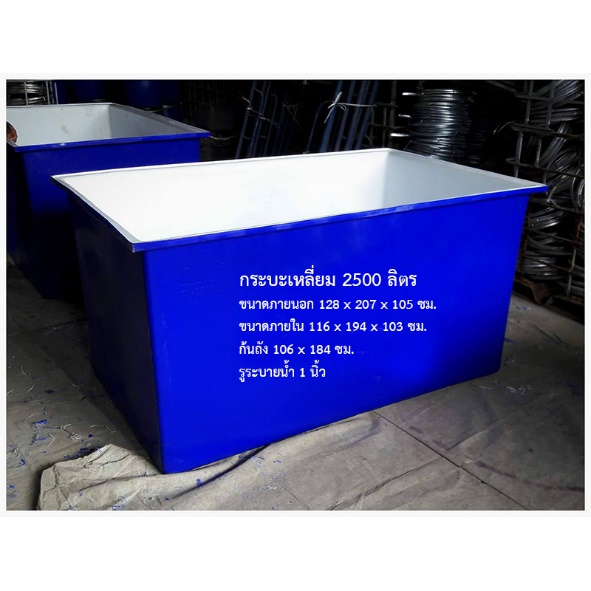 กระบะทรงเหลี่ยมขนาด  ๑๑๖ x ๑๙๔ x๑๐๓ ซม.๑  ใบ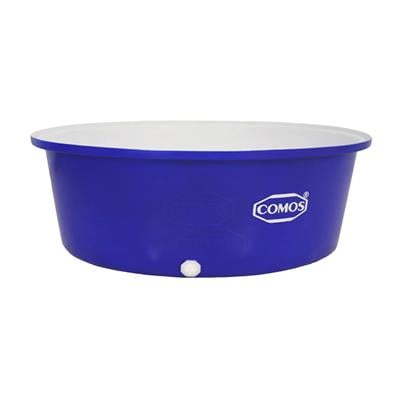 กระบะทรงกลมขนาด ๒๐๖.๕ x ๖๐.๕ ซม. ๒ ใบภาพชื่อรายการจำนวนกระบะทรงเหลี่ยมขนาด  ๑๑๖ x ๑๙๔ x๑๐๓ ซม.๑  ใบกระบะทรงกลมขนาด ๒๐๖.๕ x ๖๐.๕ ซม. ๒ ใบ